	ScoilNáisiúntaCholmcilleNaofaCastlegarPrincipal: Caitrona McCormackEmail: castlegarns@gmail.comRoll No. 17221K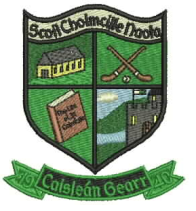 Rang 6    2020/2021GAEILGE:		ABAIR LIOM  H 	RRP    €18.50			LEIGH SA BHAILE E   RRP  €13.05			AM DON LEAMH 5	RRP €7.60					CLEACHTADH GRAMADAÍ 	RRP3.00			FOCLÓIR 		RRP €10.00		MATHS:		BUSY AT MATHS 6    RRP    €20.00ENGLISH:	             UP AND RUNNING  (FALLONS) RRP    €22.10CLASS NOVELS X 2  @ €7.00 EACH			MY READ AT HOME 6  RRP €13.55			ENGLISH DICTIONARY RRP €10.00BETTER ENGLISH LITERACY SKILLS 6TH ACTIVITY BOOK RRP €5.95S.E.S.E:		SMALL WORLD GEOGRAPHY & SCIENCE 6 RRP 12.75SMALL WORLD HISTORY 6	RRP 12.75FOLENS PHILIPS ATLAS FOR IRISH PRIMARY SCHOOLS RRP €13.00SPHE :                           FRIENDS FOR LIFE              RRP  €13.00MUSIC:		THE RIGHT NOTE 5 & 6  RRP €12.25 RELIGION:                   GROW IN LOVE 5TH CLASS RRP €12.99                                                                                                                                                                                                                                                                                                                                                                                                                                                                                                                                                                                                                                                                                                                                                                                                                                                                                                                                                                                                                                                                                                                                                                                                                                                                                                                                                                                                                                                                                                                                                                                                                                                                                                                                                                                                                             	The following books must be purchased:GAEILGE:		1 x A5 HARDBACK COPY FOR GRAMMAR LITRIGH LINN 5  (EDCO)MATHS:		MASTER YOUR MATHS 6 ( FALLONS)                                       MATHEMATICAL SET			1 X A5 HARDBACK COPY					ENGLISH:	SPELLCHECK 6 (EDCO)S.E.S.E.:		ATLAS  HUNT – FOLENS MUSIC:		D TIN WHISTLE			1 x 80 PAGE DISPLAY FOLDER FOR MUSICMISCELLANEOUS:Copies:Homework journalWriting Copies 12 A11 Writing Copies (88 page)Maths copies: 3 x C3 Maths Copies (88 page)3x small lined A7 notebooks (English, Irish and maths vocabulary)2x Hardback A5 copies ( Tests and Irish Grammar)2x Hardback A4 copies (Dictation and Irish Spellings)1 B2 Handwriting CopySupplies : 2 Display folders with plastic pockets for handouts etc.1 Button Folder for English reading booksColouring pencils1x prittstick1 x packet of whiteboard markers2 x yellow highlighters *€30 Materials Contribution  to Class Teacher at the beginning of September to cover the following:As with each year, we request payment of €30 towards materials for classroom use. This €30 per child is vital to help the school cover the following expenses: art materials, maths materials, science materials  and photocopying.  Please send in your €30 to your child’s class teacher in a clearly labelled envelope. Please note that payment can be made in instalments if desired. Family Discount: one child €30 two children €50 and three children €70. This may be paid in instalments :ALL PUPILS MUST HAVE SLIPPERS OR INDOOR SHOESBook rental represents a saving of €150We would encourage all parents to avail of the book rental scheme.